МУНИЦИПАЛЬНОЕ ОБРАЗОВАНИЕГОРОДСКОЙ ОКРУГ ГОРОД СУРГУТАДМИНИСТРАЦИЯ ГОРОДАПОСТАНОВЛЕНИЕО внесении измененийв постановление Администрации города от 12.02.2014 № 991«Об утверждении границ прилегающих территорий к некоторым организациям, на которых не допускается розничная продажа алкогольной продукции»В соответствии с Федеральным законом от 22.11.1995 № 171-ФЗ                               «О государственном регулировании производства и оборота этилового спирта, алкогольной и спиртосодержащей продукции и об ограничении потребления               (распития) алкогольной продукции», постановлением Правительства                              Российской Федерации от 27.12.2012 № 1425 «Об определении органами                            государственной власти субъектов Российской Федерации мест массового                       скопления граждан и мест нахождения источников повышенной опасности,                 в которых не допускается розничная продажа алкогольной продукции, а также определении органами местного самоуправления границ прилегающих                      к некоторым организациям и объектам территорий, на которых не допускается розничная продажа алкогольной продукции», решением Думы города                       от 28.05.2013 № 333-V ДГ «Об определении способа расчета расстояний                   от некоторых организаций и (или) объектов до границ прилегающих к ним                    территорий, на которых не допускается розничная продажа алкогольной                            продукции», распоряжением Администрации города от 30.12.2005 № 3686                «Об утверждении Регламента Администрации города»:1. Внести в постановление Администрации города от 12.02.2014 № 991               «Об утверждении границ прилегающих территорий к некоторым организациям, на которых не допускается розничная продажа алкогольной продукции»                      следующие изменения:1.1. Абзацы второй, четвертый, пятый, шестой пункта 1 постановления признать утратившими силу.1.2. В абзаце третьем пункта 1 постановления слова «негосударственное образовательное учреждение дополнительного образования детей» заменить словами «частное учреждение дополнительного образования».1.3. В пункте 3 постановления слова «заместителя главы Администрации города Сафиоллина А.М.» заменить словами «заместителя Главы города                   Шерстневу А.Ю.».1.4. Приложение 2 к постановлению изложить в новой редакции согласно приложению к настоящему постановлению.1.5. Приложения 1, 3, 4, 5 к постановлению признать утратившими силу.2. Управлению документационного и информационного обеспечения               разместить настоящее постановление на официальном портале Администрации города.3. Муниципальному казенному учреждению «Наш город» опубликовать настоящее постановление в средствах массовой информации.4. Контроль за выполнением постановления возложить на заместителя Главы города Шерстневу А.Ю.Глава города                                                                                           В.Н. ШуваловПриложениек постановлению Администрации городаот ____________ № _______Схемаграниц прилегающей территории к помещению частного учреждения дополнительного образования «Экспресс-Английский», расположенного по адресу: город Сургут, проспект Ленина, дом 29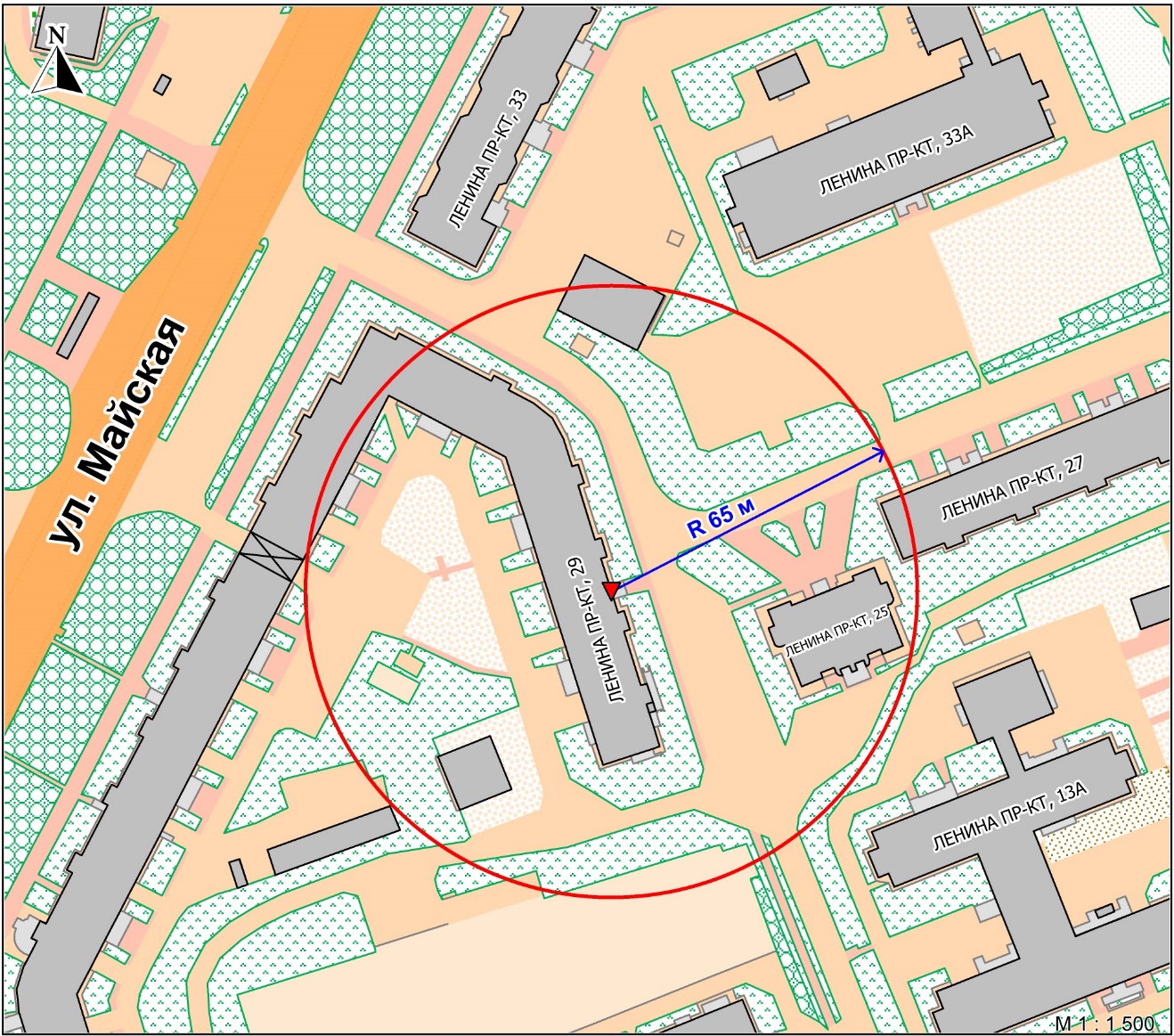 Условные обозначения:                – вход для посетителей в помещение частного учреждения дополнительного образования «Экспресс-Английский», расположенного по адресу:                 город Сургут, проспект Ленина, дом 29;                                – радиус в метрах«17»022020№1130